People First of Nebraska, Inc.
P.O. Box 5292  Grand Island, NE  68802   PeopleFirstNebraska@outlook.com 
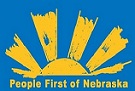 Nomination Form for 2022 Elections Which officer’s position are you nominating this person for?  (Circle only one)Vice-President			Secretary Name of Nominee: ___________________________________________________________Nominee’s Chapter: __________________________________________________________How long has the Nominee been an active member of this Chapter?  ______ yearsAttach a description of why you think this person would make a good officer for People First of Nebraska.Attach a short biography of the person that includes their experience advocating for themselves and others, their skills and interests.Attach a photograph of the person.  This will be used on the ballots to assist members with limited reading skills.Before signing, please review the role and responsibilities of Officers and Advisors.By signing this nomination form, the individual confirms that s/he meets all requirements for the office and commits to attend and actively participate in all meetings, complete the tasks assigned to that office, and to always represent the values of People First of Nebraska.Signature of Nominee: ________________________________________  Date: ______________	By signing this form, the chapter members and advisor(s) commit to providing the personal support this nominee needs if s/he is elected.  This could include transportation to meetings, assisting with e-mails and conference calls, and assisting the officer in all the other duties of the office as needed.Signature of Chapter President: ________________________________  Date: ______________	Signature of Chapter Advisor: __________________________________  Date: _____________Return the complete nomination packet by September 1, 2022 to P.O. Box 5292, Grand Island, NE  68802  or PeopleFirstNebraska@outlook.com.  For questions call Kellie at (402) 559-4892